個別避難計画（案）作成日　令和４年　●月　●日個別避難計画の作成及び情報提供等同意確認書（案）個別避難計画とは避難行動要支援者名簿に掲載される方お一人ごとに、避難支援を行う人（団体）や避難場所等を記載した計画です。□作成した個別避難計画の情報は、①平常時は避難支援等関係者※に、②災害が発生し、又は発生するおそれがある場合には、避難支援等の実施必要な限度で避難支援等関係者その他の避難支援を実施する者に提供することがあります。（ただし、①の場合は避難行動要支援者の同意がなければ提供されません。）□避難支援を行う方本人やその家族等の安全が前提であるため、同意によって災害時の避難行動の支援が必ず実施されることを保障するものではありません。□避難支援を行う方は、災害時の避難行動の支援について法的な責任や義務を負うものではありません。以上のことを承知し、個別避難計画を作成・更新すること及び平常時から個別避難計画の情報を提供することに同意します。　令和４年　　　●月　　　●日【本人署名】氏名　　　枚方　太郎　　　　　　　　　　　　　　　　　　　　　　　　　　　　　　【代理署名】代理者氏名　　枚方　一郎　　　　　　　　本人との関係（　子　）　　　　代理者住所　枚方市西船橋●丁目●番●号　　　　　　　　　　　　　　　　　　　　　　　　　　　　　　代理者電話番号　090-0000-××××　　　　　　　　　　　　　　　　　　　　　　　　　　　※避難支援等関係者① 枚方・交野警察署② 枚方寝屋川消防組合③ 枚方市社会福祉協議会④ 民生委員・児童委員⑤ 自主防災組織等⑥ その他市長が適当と認めた人要支援者フリガナヒラカタ　タロウ性　別男　・　　女要支援者氏　名枚方　太郎生年月日昭和12年11月1日要支援者住　所〒573-1122電話番号（072）841-●●●●要支援者枚方市西船橋●丁目●番●号枚方市西船橋●丁目●番●号携帯電話―要支援者枚方市西船橋●丁目●番●号枚方市西船橋●丁目●番●号FAX・Eメール（072）841-××××緊急連絡先フリガナヒラカタ　イチロウ続　柄子緊急連絡先氏　名枚方　一郎 電話番号１（072）841-●●●●緊急連絡先住　所〒573-1122電話番号２090-0000-××××緊急連絡先枚方市西船橋●丁目●番●号枚方市西船橋●丁目●番●号Eメールaaa@aa.aa.aa緊急連絡先その他緊急連絡先フリガナ続　柄緊急連絡先氏　名電話番号１緊急連絡先住　所電話番号２緊急連絡先Eメール緊急連絡先その他普段いる部屋普段いる部屋リビング間取り　※寝室・普段いる部屋、出口への通路等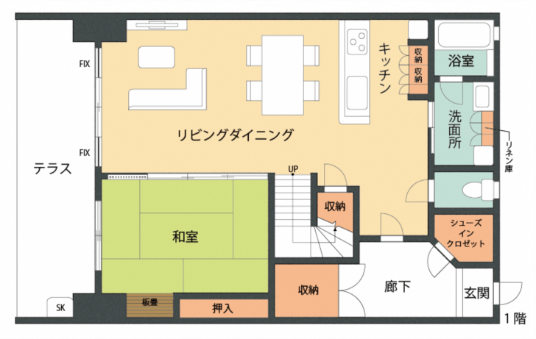 間取り　※寝室・普段いる部屋、出口への通路等寝室の位置寝室の位置リビングの前間取り　※寝室・普段いる部屋、出口への通路等間取り　※寝室・普段いる部屋、出口への通路等住居建物の構造住居建物の構造木造・鉄筋・鉄骨間取り　※寝室・普段いる部屋、出口への通路等間取り　※寝室・普段いる部屋、出口への通路等耐震診断耐震診断２階建て間取り　※寝室・普段いる部屋、出口への通路等間取り　※寝室・普段いる部屋、出口への通路等耐震診断耐震診断有　・　無間取り　※寝室・普段いる部屋、出口への通路等間取り　※寝室・普段いる部屋、出口への通路等同居家族等同居家族等いない・いる間取り　※寝室・普段いる部屋、出口への通路等間取り　※寝室・普段いる部屋、出口への通路等同居家族等同居家族等1人　　（うち、平日昼間在宅　　　　―人）1人　　（うち、平日昼間在宅　　　　―人）1人　　（うち、平日昼間在宅　　　　―人）同居家族等同居家族等要支援者だけになる日はあるか　　ない　・　ある　　（平日の８時～１９時頃まで。　　　　　　　　　　）要支援者だけになる日はあるか　　ない　・　ある　　（平日の８時～１９時頃まで。　　　　　　　　　　）要支援者だけになる日はあるか　　ない　・　ある　　（平日の８時～１９時頃まで。　　　　　　　　　　）避難支援者１１フリガナ避難支援者１１氏名避難支援者１１連絡先電話番号電話番号同意確認の有・無避難支援者１１連絡先EメールEメール有無有・無避難支援者２２フリガナ避難支援者２２氏名避難支援者２２連絡先電話番号電話番号同意確認の有無有・無避難支援者２２連絡先EメールEメール同意確認の有無有・無避難支援者自治会・事業者名等自治会・事業者名等自治会・事業者名等西船橋自治会　　　　　　（代表者氏名）●●　●●西船橋自治会　　　　　　（代表者氏名）●●　●●西船橋自治会　　　　　　（代表者氏名）●●　●●西船橋自治会　　　　　　（代表者氏名）●●　●●西船橋自治会　　　　　　（代表者氏名）●●　●●西船橋自治会　　　　　　（代表者氏名）●●　●●西船橋自治会　　　　　　（代表者氏名）●●　●●避難支援者代表者連絡先代表者連絡先代表者連絡先電話番号電話番号●●●●●●●●●●●●●●●●●●同意確認の有無有・無避難支援者代表者連絡先代表者連絡先代表者連絡先EメールEメール●●●＠●●．●●●●●＠●●．●●●●●＠●●．●●同意確認の有無有・無※避難時の声掛けや移動の補助等の支援をお願いしている人を登録してください。ただし、避難を支援する人が可能な範囲であなたの支援を行うものであり、法的な義務や責任を負うものではありません。※避難時の声掛けや移動の補助等の支援をお願いしている人を登録してください。ただし、避難を支援する人が可能な範囲であなたの支援を行うものであり、法的な義務や責任を負うものではありません。※避難時の声掛けや移動の補助等の支援をお願いしている人を登録してください。ただし、避難を支援する人が可能な範囲であなたの支援を行うものであり、法的な義務や責任を負うものではありません。※避難時の声掛けや移動の補助等の支援をお願いしている人を登録してください。ただし、避難を支援する人が可能な範囲であなたの支援を行うものであり、法的な義務や責任を負うものではありません。※避難時の声掛けや移動の補助等の支援をお願いしている人を登録してください。ただし、避難を支援する人が可能な範囲であなたの支援を行うものであり、法的な義務や責任を負うものではありません。※避難時の声掛けや移動の補助等の支援をお願いしている人を登録してください。ただし、避難を支援する人が可能な範囲であなたの支援を行うものであり、法的な義務や責任を負うものではありません。※避難時の声掛けや移動の補助等の支援をお願いしている人を登録してください。ただし、避難を支援する人が可能な範囲であなたの支援を行うものであり、法的な義務や責任を負うものではありません。※避難時の声掛けや移動の補助等の支援をお願いしている人を登録してください。ただし、避難を支援する人が可能な範囲であなたの支援を行うものであり、法的な義務や責任を負うものではありません。※避難時の声掛けや移動の補助等の支援をお願いしている人を登録してください。ただし、避難を支援する人が可能な範囲であなたの支援を行うものであり、法的な義務や責任を負うものではありません。※避難時の声掛けや移動の補助等の支援をお願いしている人を登録してください。ただし、避難を支援する人が可能な範囲であなたの支援を行うものであり、法的な義務や責任を負うものではありません。※避難時の声掛けや移動の補助等の支援をお願いしている人を登録してください。ただし、避難を支援する人が可能な範囲であなたの支援を行うものであり、法的な義務や責任を負うものではありません。洪水（大雨）時の避難方法洪水（大雨）時の避難方法洪水（大雨）時の避難方法洪水（大雨）時の避難方法避難先避難先〇〇（小学校or一時避難場所）〇〇（小学校or一時避難場所）〇〇（小学校or一時避難場所）〇〇（小学校or一時避難場所）〇〇（小学校or一時避難場所）洪水（大雨）時の避難方法洪水（大雨）時の避難方法洪水（大雨）時の避難方法洪水（大雨）時の避難方法避難所までの道中で危険箇所はあるか。避難所までの道中で危険箇所はあるか。避難所までの道中で危険箇所はあるか。避難所までの道中で危険箇所はあるか。避難所までの道中で危険箇所はあるか。避難所までの道中で危険箇所はあるか。避難所までの道中で危険箇所はあるか。洪水（大雨）時の避難方法洪水（大雨）時の避難方法洪水（大雨）時の避難方法洪水（大雨）時の避難方法ない　　・　　ある（川を渡る橋がある。　　　　　）避難所までの避難方法徒歩・車椅子・自動車などによる搬送・その他（　　　）ない　　・　　ある（川を渡る橋がある。　　　　　）避難所までの避難方法徒歩・車椅子・自動車などによる搬送・その他（　　　）ない　　・　　ある（川を渡る橋がある。　　　　　）避難所までの避難方法徒歩・車椅子・自動車などによる搬送・その他（　　　）ない　　・　　ある（川を渡る橋がある。　　　　　）避難所までの避難方法徒歩・車椅子・自動車などによる搬送・その他（　　　）ない　　・　　ある（川を渡る橋がある。　　　　　）避難所までの避難方法徒歩・車椅子・自動車などによる搬送・その他（　　　）ない　　・　　ある（川を渡る橋がある。　　　　　）避難所までの避難方法徒歩・車椅子・自動車などによる搬送・その他（　　　）ない　　・　　ある（川を渡る橋がある。　　　　　）避難所までの避難方法徒歩・車椅子・自動車などによる搬送・その他（　　　）大地震時の避難の方法大地震時の避難の方法大地震時の避難の方法大地震時の避難の方法避難先避難先〇〇（小学校or一時避難場所）〇〇（小学校or一時避難場所）〇〇（小学校or一時避難場所）〇〇（小学校or一時避難場所）〇〇（小学校or一時避難場所）大地震時の避難の方法大地震時の避難の方法大地震時の避難の方法大地震時の避難の方法避難所までの道中で危険箇所はあるか。ない　　・　　ある（避難路にブロック塀が複数ある。）避難所までの避難方法徒歩・車椅子・自動車などによる搬送・その他（　　　）避難所までの道中で危険箇所はあるか。ない　　・　　ある（避難路にブロック塀が複数ある。）避難所までの避難方法徒歩・車椅子・自動車などによる搬送・その他（　　　）避難所までの道中で危険箇所はあるか。ない　　・　　ある（避難路にブロック塀が複数ある。）避難所までの避難方法徒歩・車椅子・自動車などによる搬送・その他（　　　）避難所までの道中で危険箇所はあるか。ない　　・　　ある（避難路にブロック塀が複数ある。）避難所までの避難方法徒歩・車椅子・自動車などによる搬送・その他（　　　）避難所までの道中で危険箇所はあるか。ない　　・　　ある（避難路にブロック塀が複数ある。）避難所までの避難方法徒歩・車椅子・自動車などによる搬送・その他（　　　）避難所までの道中で危険箇所はあるか。ない　　・　　ある（避難路にブロック塀が複数ある。）避難所までの避難方法徒歩・車椅子・自動車などによる搬送・その他（　　　）避難所までの道中で危険箇所はあるか。ない　　・　　ある（避難路にブロック塀が複数ある。）避難所までの避難方法徒歩・車椅子・自動車などによる搬送・その他（　　　）避難時に配慮してほしいこと避難時に配慮してほしいこと避難時に配慮してほしいこと避難時に配慮してほしいことあてはまるものすべての□にレ点をつけてくださいあてはまるものすべての□にレ点をつけてくださいあてはまるものすべての□にレ点をつけてくださいあてはまるものすべての□にレ点をつけてくださいあてはまるものすべての□にレ点をつけてくださいあてはまるものすべての□にレ点をつけてくださいあてはまるものすべての□にレ点をつけてください避難時に配慮してほしいこと避難時に配慮してほしいこと避難時に配慮してほしいこと避難時に配慮してほしいこと☑音が聞こえない（にくい）☑音が聞こえない（にくい）☑音が聞こえない（にくい）☑物が見えない（にくい）☑物が見えない（にくい）☑物が見えない（にくい）☑物が見えない（にくい）避難時に配慮してほしいこと避難時に配慮してほしいこと避難時に配慮してほしいこと避難時に配慮してほしいこと□言葉・文字の理解が難しい□言葉・文字の理解が難しい□言葉・文字の理解が難しい□危険な事を判断できない□危険な事を判断できない□危険な事を判断できない□危険な事を判断できない避難時に配慮してほしいこと避難時に配慮してほしいこと避難時に配慮してほしいこと避難時に配慮してほしいこと□顔を見ても家族や知人と分からない□顔を見ても家族や知人と分からない□顔を見ても家族や知人と分からない□顔を見ても家族や知人と分からない□顔を見ても家族や知人と分からない□顔を見ても家族や知人と分からない□顔を見ても家族や知人と分からない避難時に配慮してほしいこと避難時に配慮してほしいこと避難時に配慮してほしいこと避難時に配慮してほしいこと□その他□その他□その他□その他□その他□その他□その他介護保険認定状況介護保険認定状況介護保険認定状況介護保険認定状況介護保険認定状況要介護３　　・　　要介護４　　・　　要介護５　要介護３　　・　　要介護４　　・　　要介護５　要介護３　　・　　要介護４　　・　　要介護５　要介護３　　・　　要介護４　　・　　要介護５　要介護３　　・　　要介護４　　・　　要介護５　要介護３　　・　　要介護４　　・　　要介護５　障害者手帳の有無障害者手帳の有無障害者手帳の有無障害者手帳の有無障害者手帳の有無身体障害者手帳　　      無 ・ 有　（１級・２級）(具体的に)身体障害者手帳　　      無 ・ 有　（１級・２級）(具体的に)身体障害者手帳　　      無 ・ 有　（１級・２級）(具体的に)身体障害者手帳　　      無 ・ 有　（１級・２級）(具体的に)身体障害者手帳　　      無 ・ 有　（１級・２級）(具体的に)身体障害者手帳　　      無 ・ 有　（１級・２級）(具体的に)障害者手帳の有無障害者手帳の有無障害者手帳の有無障害者手帳の有無障害者手帳の有無療育手帳A　　　　　 無 ・ 有療育手帳A　　　　　 無 ・ 有療育手帳A　　　　　 無 ・ 有療育手帳A　　　　　 無 ・ 有療育手帳A　　　　　 無 ・ 有療育手帳A　　　　　 無 ・ 有障害者手帳の有無障害者手帳の有無障害者手帳の有無障害者手帳の有無障害者手帳の有無精神障害者保健福祉手帳　無 ・ 有　（１級・２級）精神障害者保健福祉手帳　無 ・ 有　（１級・２級）精神障害者保健福祉手帳　無 ・ 有　（１級・２級）精神障害者保健福祉手帳　無 ・ 有　（１級・２級）精神障害者保健福祉手帳　無 ・ 有　（１級・２級）精神障害者保健福祉手帳　無 ・ 有　（１級・２級）常備薬の有無常備薬の有無常備薬の有無常備薬の有無常備薬の有無無　・　有　　必要な薬（　　　　　　　　　　　）無　・　有　　必要な薬（　　　　　　　　　　　）無　・　有　　必要な薬（　　　　　　　　　　　）無　・　有　　必要な薬（　　　　　　　　　　　）無　・　有　　必要な薬（　　　　　　　　　　　）無　・　有　　必要な薬（　　　　　　　　　　　）配慮事項配慮事項☑移動☑移動☑移動☑車椅子等補助用具を使用　□その他（　　　　　　）☑車椅子等補助用具を使用　□その他（　　　　　　）☑車椅子等補助用具を使用　□その他（　　　　　　）☑車椅子等補助用具を使用　□その他（　　　　　　）☑車椅子等補助用具を使用　□その他（　　　　　　）☑車椅子等補助用具を使用　□その他（　　　　　　）配慮事項配慮事項□食事□食事□食事□食べさせてもらっている　□その他（　　　　　　）□食べさせてもらっている　□その他（　　　　　　）□食べさせてもらっている　□その他（　　　　　　）□食べさせてもらっている　□その他（　　　　　　）□食べさせてもらっている　□その他（　　　　　　）□食べさせてもらっている　□その他（　　　　　　）配慮事項配慮事項□排泄□排泄□排泄□介助が必要　□おむつ使用　□その他（　　　  　）□介助が必要　□おむつ使用　□その他（　　　  　）□介助が必要　□おむつ使用　□その他（　　　  　）□介助が必要　□おむつ使用　□その他（　　　  　）□介助が必要　□おむつ使用　□その他（　　　  　）□介助が必要　□おむつ使用　□その他（　　　  　）配慮事項配慮事項□その他□その他□その他（　　　　　　　　　　　　　　　　　　　　　　　）（　　　　　　　　　　　　　　　　　　　　　　　）（　　　　　　　　　　　　　　　　　　　　　　　）（　　　　　　　　　　　　　　　　　　　　　　　）（　　　　　　　　　　　　　　　　　　　　　　　）（　　　　　　　　　　　　　　　　　　　　　　　）サービス等利用状況等（介護保険・障害福祉）サービス等利用状況等（介護保険・障害福祉）サービス等利用状況等（介護保険・障害福祉）サービス等利用状況等（介護保険・障害福祉）サービス等利用状況等（介護保険・障害福祉）担当ケアマネジャー等氏　　名：樟葉　花子　電話番号：090-△△△△-□□□□事業所名：枚方ケアセンター　Ｅメール：oo@oo.ne.jp利用状況：週３回訪問介護を利用している。担当ケアマネジャー等氏　　名：樟葉　花子　電話番号：090-△△△△-□□□□事業所名：枚方ケアセンター　Ｅメール：oo@oo.ne.jp利用状況：週３回訪問介護を利用している。担当ケアマネジャー等氏　　名：樟葉　花子　電話番号：090-△△△△-□□□□事業所名：枚方ケアセンター　Ｅメール：oo@oo.ne.jp利用状況：週３回訪問介護を利用している。担当ケアマネジャー等氏　　名：樟葉　花子　電話番号：090-△△△△-□□□□事業所名：枚方ケアセンター　Ｅメール：oo@oo.ne.jp利用状況：週３回訪問介護を利用している。担当ケアマネジャー等氏　　名：樟葉　花子　電話番号：090-△△△△-□□□□事業所名：枚方ケアセンター　Ｅメール：oo@oo.ne.jp利用状況：週３回訪問介護を利用している。担当ケアマネジャー等氏　　名：樟葉　花子　電話番号：090-△△△△-□□□□事業所名：枚方ケアセンター　Ｅメール：oo@oo.ne.jp利用状況：週３回訪問介護を利用している。特別な医療行為特別な医療行為特別な医療行為特別な医療行為特別な医療行為医療行為の種類医療行為の種類医療行為の種類かかりつけ医かかりつけ医かかりつけ医特別な医療行為特別な医療行為特別な医療行為特別な医療行為特別な医療行為□人工呼吸器装着□人工呼吸器装着□人工呼吸器装着医院名：　　　　　　　主治医：　　　　　　医院名：　　　　　　　主治医：　　　　　　医院名：　　　　　　　主治医：　　　　　　特別な医療行為特別な医療行為特別な医療行為特別な医療行為特別な医療行為□在宅酸素療法□在宅酸素療法□在宅酸素療法医院名：　　　　　　　主治医：　　　　　　医院名：　　　　　　　主治医：　　　　　　医院名：　　　　　　　主治医：　　　　　　特別な医療行為特別な医療行為特別な医療行為特別な医療行為特別な医療行為□人工透析（腹膜・血液透析）□人工透析（腹膜・血液透析）□人工透析（腹膜・血液透析）医院名：　　　　　　　主治医：　　　　　　医院名：　　　　　　　主治医：　　　　　　医院名：　　　　　　　主治医：　　　　　　特別な医療行為特別な医療行為特別な医療行為特別な医療行為特別な医療行為□その他（　　　　　　　　）□その他（　　　　　　　　）□その他（　　　　　　　　）医院名：　　　　　　　主治医：　　　　　　医院名：　　　　　　　主治医：　　　　　　医院名：　　　　　　　主治医：　　　　　　避難経路●洪水対象河川（☑を入れる）☑淀川　□木津川　☑船橋川　□穂谷川　□天野川　□区域外想定の浸水深　（淀川）5～10ｍ（船橋川）3～5ｍ●土砂災害（☑を入れる）□区域内　☑区域外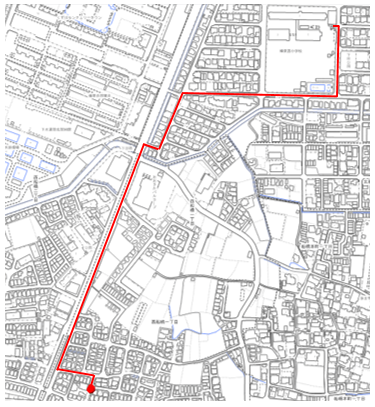 避難経路●洪水対象河川（☑を入れる）☑淀川　□木津川　☑船橋川　□穂谷川　□天野川　□区域外想定の浸水深　（淀川）5～10ｍ（船橋川）3～5ｍ●土砂災害（☑を入れる）□区域内　☑区域外避難経路●洪水対象河川（☑を入れる）☑淀川　□木津川　☑船橋川　□穂谷川　□天野川　□区域外想定の浸水深　（淀川）5～10ｍ（船橋川）3～5ｍ●土砂災害（☑を入れる）□区域内　☑区域外避難経路●洪水対象河川（☑を入れる）☑淀川　□木津川　☑船橋川　□穂谷川　□天野川　□区域外想定の浸水深　（淀川）5～10ｍ（船橋川）3～5ｍ●土砂災害（☑を入れる）□区域内　☑区域外避難経路●洪水対象河川（☑を入れる）☑淀川　□木津川　☑船橋川　□穂谷川　□天野川　□区域外想定の浸水深　（淀川）5～10ｍ（船橋川）3～5ｍ●土砂災害（☑を入れる）□区域内　☑区域外避難経路●洪水対象河川（☑を入れる）☑淀川　□木津川　☑船橋川　□穂谷川　□天野川　□区域外想定の浸水深　（淀川）5～10ｍ（船橋川）3～5ｍ●土砂災害（☑を入れる）□区域内　☑区域外避難経路●洪水対象河川（☑を入れる）☑淀川　□木津川　☑船橋川　□穂谷川　□天野川　□区域外想定の浸水深　（淀川）5～10ｍ（船橋川）3～5ｍ●土砂災害（☑を入れる）□区域内　☑区域外避難経路●洪水対象河川（☑を入れる）☑淀川　□木津川　☑船橋川　□穂谷川　□天野川　□区域外想定の浸水深　（淀川）5～10ｍ（船橋川）3～5ｍ●土砂災害（☑を入れる）□区域内　☑区域外避難経路●洪水対象河川（☑を入れる）☑淀川　□木津川　☑船橋川　□穂谷川　□天野川　□区域外想定の浸水深　（淀川）5～10ｍ（船橋川）3～5ｍ●土砂災害（☑を入れる）□区域内　☑区域外避難経路●洪水対象河川（☑を入れる）☑淀川　□木津川　☑船橋川　□穂谷川　□天野川　□区域外想定の浸水深　（淀川）5～10ｍ（船橋川）3～5ｍ●土砂災害（☑を入れる）□区域内　☑区域外避難経路●洪水対象河川（☑を入れる）☑淀川　□木津川　☑船橋川　□穂谷川　□天野川　□区域外想定の浸水深　（淀川）5～10ｍ（船橋川）3～5ｍ●土砂災害（☑を入れる）□区域内　☑区域外